Job Hazard AnalysisUniversity of Texas in San AntonioUniversity of Texas in San AntonioDepartment:  Department:  Department:  Activity or Process:   Activity or Process:   Building/Room:  Building/Room:  Building/Room:  Job Title:   Job Title:   Supervisor:   Supervisor:   Supervisor:   Prepared By:   Prepared By:   Date:   Date:   Date:   This document is the certification of hazard assessment for PPE for the workplace.This document is the certification of hazard assessment for PPE for the workplace.This document is the certification of hazard assessment for PPE for the workplace.This document is the certification of hazard assessment for PPE for the workplace.This document is the certification of hazard assessment for PPE for the workplace.TASKS/STEPSHAZARDS - CONSEQUENCESCONTROLS (SAFEGUARDS)CONTROLS (SAFEGUARDS)PHOTO1    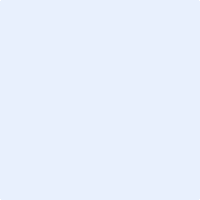 2   3   4   5   Required TrainingRequired TrainingRequired PPERequired PPERequired PPEI have read and understand the contents of the job hazard analysis and the controls required to mitigate the risks from the idenitified hazardsI have read and understand the contents of the job hazard analysis and the controls required to mitigate the risks from the idenitified hazardsI have read and understand the contents of the job hazard analysis and the controls required to mitigate the risks from the idenitified hazardsI have read and understand the contents of the job hazard analysis and the controls required to mitigate the risks from the idenitified hazardsI have read and understand the contents of the job hazard analysis and the controls required to mitigate the risks from the idenitified hazardsNameNameNameDateDate